Президент Группы Всемирного банка призывает построить мир без бедностиДжим Ен Ким выступил с масштабной программой искоренения бедности и ускорения темпов экономического роста в интересах всех слоев населенияВАШИНГТОН,  2 апреля 2013 года  –  Президент Группы  Всемирного банка Джим Ен Ким, выступая сегодня с призывом к мировому сообществу поставить новые масштабные цели в сфере оказания помощи наиболее уязвимым слоям населения, предложил смелую программу действий по искоренению крайней бедности к 2030 году и обеспечению благосостояния для всех слоев населения в результате существенного  роста доходов 40 процентов наиболее бедных граждан в каждой из стран мира.«Сегодня мы являемся свидетелями благоприятного периода в истории человечества, когда достигнутые в прошлые десятилетия успехи, и всё более обнадеживающие экономические прогнозы в совокупности дают развивающимся странам шанс – впервые в истории покончить с крайней бедностью в течение жизни одного поколения», – заявил Джим  Ким, выступая с речью в Джорджтаунском Университете. – «Сегодня наш долг – сделать так, чтобы в сложившихся благоприятных условиях были приняты взвешенные решения, позволяющие воспользоваться данной исторической возможностью».Выступая в преддверии предстоящих Весенних собраний Всемирного банка и МВФ, г-н Ким констатировал, что развивающиеся страны быстро преодолели последствия экономического кризиса и, благодаря большей макроэкономической стабильности, упрочению верховенства закона и увеличению инвестиций в человеческий капитал и инфраструктуру находятся в настоящее время в достаточно устойчивой ситуации. В частном секторе  производительность  растет быстрыми темпами, и на его  долю приходится 90 процентов всех созданных рабочих мест. Джим Ким подчеркнул, что первая из «Целей тысячелетия в области развития» (ЦРТ) - сокращение масштабов крайней бедности вдвое  -  была достигнута в 2010 году, за пять лет до намеченного срока, после того, как в течение целого ряда лет развивающиеся страны  осуществляли инвестиции  в системы социальной защиты, а также многое делали для созданиярезервов бюджетных средств и системы макроэкономических «амортизаторов», которые позволяли бы принимать эффективные меры в случае наступления экономического кризиса.  Далее г-н Ким пояснил, в чем заключаются три фактора, необходимые для решения более сложной задачи – практического искоренения крайней бедности: Во-первых, для достижения данной цели к 2030 году, необходимо ускорить темпы экономического роста по сравнению с теми, которые наблюдались  в течение последних 15 лет. Прежде всего, необходимо обеспечить стабильно высокие темпы экономического роста  в странах Южной Азии и в странах Африки к югу от Сахары. Во-вторых, потребуется приложить усилия для повышения интеграции и преодоления неравенства в обществе; а также для того, чтобы экономический рост приводил к сокращению бедности, прежде всего, за счет создания новых рабочих мест. И, в-третьих, потребуется избегать, предупреждать и бороться с последствиями возможных потрясений,  включая новые продовольственные, топливные и финансовые кризисы, а также  природные стихийные бедствия.Отметив, что многие мировые лидеры на протяжении ряда десятилетий говорили о необходимости искоренить бедность, Ким признал, что для того, чтобы это стало реальностью, потребуются усилия со стороны всего мирового сообщества, занимающегося проблемами развития - усилия, которые соответствовали бы масштабам данной исторической задачи. Он также поддержал призывы к действию в данной области, с которыми недавно выступили лидеры ряда стран мира.«Недавно несколько отважных политиков, в том числе Дилма Руссефф в Бразилии и Джойс Банда в Малави, взяли на себя обязательство покончить с бедностью в своих странах. Кроме того, президент США Барак Обама и премьер-министр Соединенного Королевства Дэвид Камерон поддержали предложение о необходимости ликвидировать крайнюю бедность во всем  мире. Эти смелые призывы должны повлечь за собой действия», – подчеркнул г-н Ким.Г-н Ким обратил внимание присутствующих на то, что поставленный срок – 2030 год – весьма амбициозен: «Для достижения нашей цели к 2030 году необходимо сократить уровень бедности в два раза, затем еще раз в два раза, и затем  еще почти наполовину – и всё это менее чем в течение жизни одного поколения».Джим Ким заявил, что для решения глобальных проблем нельзя ограничиваться только борьбой с бедностью: «Нам следует объединять усилия, чтобы помочь всем уязвимым слоям населения подняться существенно выше черты бедности,  где бы они ни проживали. Мы в Группе Всемирного банка называем это активизацией усилий по обеспечению благосостояния для всех».Хотя в центре внимания Группы Всемирного банка находятся, прежде всего, страны, наиболее обделенные ресурсами, Группа ВБ, по словам Джима Кима, ведет работу не только в бедных странах мира.   Он призвал Банк и его партнеров по развитию приложить усилия к достижению второй цели, а именно - существенному  росту доходов 40 процентов наиболее бедных граждан в каждой из стран мира.  «Мы работаем во всех странах мира, где есть бедные, или, где люди оказываются в экономической изоляции. Для решения поставленной задачи необходимо более последовательно учитывать необходимость обеспечения равноправия и интеграции при принятии всех наших решений по стратегическим вопросам», – отметил г-н Ким.Джим Ким ясно дал понять, что достижение целей искоренения крайней бедности и обеспечения благосостояния для всех не может быть делом лишь одной Группы Всемирного банка. «Это – те цели, которые, как мы надеемся, будут достигнуты нашими партнерами – 188 странами-членами Банка – при поддержке с нашей стороны и со стороны мирового сообщества, занимающегося проблемами развития».Вместе с тем г-н Ким решительно заявил, по каким как минимум, по четырем направлениям, Группа Всемирного банка будет оказывать помощь:«Во-первых, мы будем руководствоваться данными целями с тем, чтобы сделать выбор между равнозначными приоритетами, в пользу тех проектов, которые могут дать наибольшую отдачу от проводимых преобразований. Во-вторых, мы будем пристально контролировать и внимательно отслеживать процесс продвижения к достижению этих двух целей, а также будем ежегодно отчитываться о достигнутых результатах и еще нерешенных проблемах. Такие ежегодные публичные отчеты, содержащие обширные и общедоступные данные, позволят получить ясное представление о ходе работы.В-третьих, мы будем использовать наши возможности по достижению договоренностей и в  области представительства интересов с тем, чтобы постоянно напоминать политикам и международному сообществу о том, что необходимо делать для решения вышеупомянутых задач.В-четвертых – и это, возможно, самое важное, – мы вместе с нашими партнерами будем налаживать обмен знаниями о мерах, позволяющих искоренить бедность и обеспечить благосостояние для всех».Джим  Ким отметил, что пятница, 5 апреля, станет точкой отсчета последних 1000 дней до конца 2015 года – намеченного срока для достижения ЦРТ. Успехи в сфере достижения ЦРТ впечатляют, но для разных категорий населения и для разных секторов экономики – эти цели неодинаковы. Он призвал мировое сообщество использовать эти последние 1000 дней для умножения усилий в тех областях, где продвижение не было успешным.«Если сегодня мы возьмемся за дело, то сможем создать для наших детей мир, отличительной чертой которого станут не проявления разительного неравенства, а постоянный рост возможностей. Устойчивый мир, в котором все домохозяйства смогут пользоваться чистой энергией. Мир, в котором у каждого будет достаточно еды. Мир, в котором никто не умрет от болезни, которую можно предотвратить».«Мир без бедности».Контактная информация: В Вашингтоне: Дэвид Тис, (202) 458-8626, dtheis@worldbank.org; Запросы на трансляцию – Наталия Числик, (202) 458-9369, ncieslik@worldbank.orgДля получения более подробной информации посетите веб-сайт: www.worldbank.org/ Посетите нашу страничку в сети Facebook: http://www.facebook.com/worldbankПолучайте последние новости через Twitter: http://www.twitter.com/worldbankНаш канал на YouTube: http://www.youtube.com/worldbankИнформационный бюллетень 2013/316/EXT 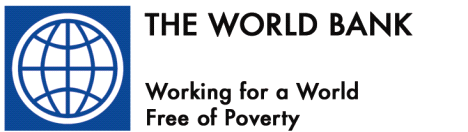 ИНФОРМАЦИЯ ДЛЯ СМИ